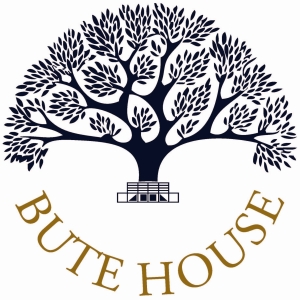 Employment Application FormBute House Preparatory School is an equal opportunities employer.Short-listing will be based on the extent to which your experience, qualifications and skills match the selection criteria listed in the person specification.Please complete fully. If returning by email please send to recruitment@butehouse.co.ukAlternatively, the completed application form should be sent with a letter in support of the application to: HR, Bute House Preparatory School, Luxemburg Gardens, Hammersmith, London W6 7EA.Post Applied For:      Could you please help us with our recruitment process by telling us where you saw this advertisement?PERSONAL DETAILSQUALIFICATIONS
JOB RELATED TRAININGPRESENT OR LAST EMPLOYMENTPREVIOUS EMPLOYMENT (most recent employment first)FURTHER INFORMATIONWORK ACHIEVEMENTSREASONS FOR YOUR APPLICATIONREFEREESDECLARATIONIt is unlawful for the school to appoint anyone to work with children if they are barred from doing so, and that it is a criminal offence for a person to apply to work with children if they are barred from doing so.  We cannot appoint anyone to carry out a teaching or management role if they are subject to a prohibition order which prevents them from doing so.  Having a criminal record will not necessarily prevent you from taking up employment with the School. Instead, each case will be looked at for its own merits.I understand that if I am short listed:References will be taken up prior to interviewAs part of our safer recruitment policy and following the guidance of Keeping Children Safe in Education we now do online checks on all shortlisted candidates and will ask those candidates to provide details of any online profiles they have including account names and social media handlesPrevious employers will be asked about any disciplinary offences involving childrenThis post is exempt from the Rehabilitation of Offenders Act 1974The school will require verification of identity (passport, driving licence with photo, birth certificate) plus two utility bills with your name and current address on before confirming any appointmentI understand that if I am offered the post:A Disclosure and Barring Service certificate and children’s barred check will be requiredI will be asked for any original (or certified) copies of academic qualifications where applicable and these will be checkedI will be asked to produce evidence of entitlement to work in the UK and this will be verified with the relevant authority.By typing my full name below I confirm that the information I have provided is correct and complete to the best of my knowledge and that I have not omitted any relevant details. I understand that any false or misleading statements may be sufficient for cancelling any agreements made, or would give cause for dismissal should I be employed.  I understand that the information given about me will be held manually and on the computer and that this information may be used for administrative purposes including analysis for management and statutory returns.  I am aware that the appointment will be subject to satisfactory references and medical clearance and that canvassing will disqualify my application.I am not on Barred Check List, disqualified from working with children or subject to sanctions imposed by a regulatory body.SurnameFirst Name(s)Previous Surname(s)TitleHome Telephone NumberWork Telephone NumberMobile NumberE-mail addressTeacher Reference Number (Teaching Staff only)National Insurance NumberAddress:Address:School, College, UniversityDate fromDate toExaminations PassedGradesCourse TitleOrganising BodyDate fromDate toEmployerJob TitleAddressAddressContracted hoursDate AppointedNotice Required / Date AvailableDate Left (if applicable)Employers Telephone NumberPresent Basic SalaryOther Payments / BenefitsOther Payments / BenefitsMain duties and responsibilitiesMain duties and responsibilitiesReason for seeking other employmentReason for seeking other employmentJob TitleName and Address of EmployerDate FromDate ToSalaryReason for LeavingHave you previously applied to ?    If yes, please give details:Have you previously worked for   Preparatory School?  If yes, please give details:Please give a brief account of your most important work achievementsPlease provide a statement of personal qualities and experience that you believe is relevant to this post (you may continue on additional pages).  Please do not just attach your CV statement.Contact NameEmployerAddress and Telephone NumberCurrent EmployerFormerEmployerOtherRefereeSignedDate